2021	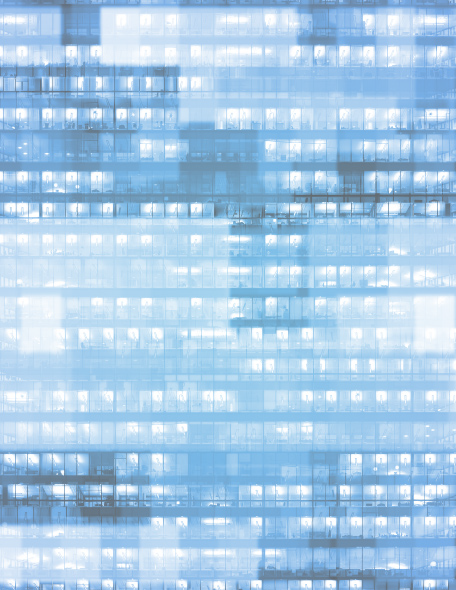 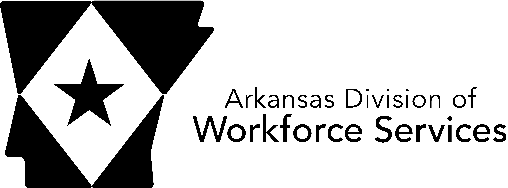 AugustARKANSAS LABOR MARKETREPORTwww.discover.arkansas.govTable of Contents	Technical Notes Arkansas Division of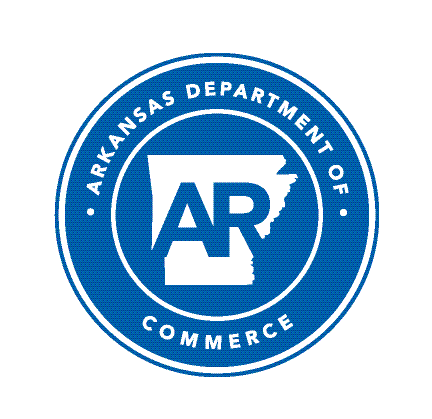 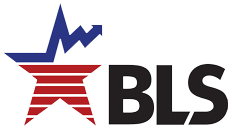 The Arkansas Labor Market is prepared monthly in conjunction with the U.S. Depart- ment of Labor, Bu- reau of Labor Statis- tics (BLS). The current month’s estimates are preliminary, while pre- vious month’s data is subject to revision.Estimates of nonfarm payroll jobs show the number of jobs by industry and reflect employment by place of work. Hours and earnings estimates are based on payroll and worker-hour data col- lected for production workers in manufactur- ing industries.Industries are classi- fied according to the North American In- dustry Classification System (NAICS). All estimates are based on a first quarter 2020 benchmark.Explanation of Terms and ConceptsMonthly Business Survey of EmployersA monthly sample sur- vey designed to pro- vide industry infor- mation on nonfarm payroll jobs. Data are compiled each month from mail surveys and telephone interviews conducted by the Bu- reau of Labor Statistics in cooperation with Department of Work- force Services. The data are based on establish- ment records and in- clude all workers, full- or part-time, who re- ceived pay during the payroll period which includes the 12th of the month. Approximately5,000 Arkansas busi- ness establishments are surveyed.Metropolitan Statistical AreasA term applied by theU.S. Office of Manage- ment and Budget to counties that have one or more central cities and that meet specified criteria of population density, commuting patterns and social and economic integration.Current Population Survey (CPS)A monthly sample sur- vey of the population 16 years of age and over, designed to pro- vide data on the labor force, the employed and the unemployed. The survey is conduct- ed each month by the Bureau of the Census for BLS. The informa- tion is collected by trained interviewers from a sample of about 60,000 households. The data collected are based on the activity reported for the cal- endar week including the 12th of the month. Approximately 1,000 Arkansas households are represented in the sample survey.Civilian Labor ForceThe sum of all em- ployed and unem- ployed persons 16 years of age or older. Members of the Armed Forces are excluded.EmploymentAn estimate of the number of persons who worked any timefor pay or profit or worked 15 hours or more as unpaid work- ers in a family business during the calendar week which includes the 12th of the month. Also included are those who, although not working, had some job attachment and were not looking for work, and persons involved in labor management disputes.UnemploymentAn estimate of the number of persons who did not have a job, but were available for work and actively seek- ing work during the calendar week which includes the 12th of the month.Unemployment RateThe number of unem- ployed as a percentage of the civilian labor force. Unemployment rates are calculated from unrounded data.Seasonal AdjustmentA statistical technique applied to monthly data to eliminate changes that normally occur during the year due to seasonal events such as weather, ma- jor holidays, schedule shifts, harvest times, and the opening/clos- ing of schools.www.discover.ar kansas.govAugust Spotlight Business Employment Dynamics (BED)Business Employment Dynamics, also known as BED, tracks employment gains and losses at individual business locations. BED statistics are calculated from quarterly reports provided by employers to the Quarterly Census of Employment and Wages (QCEW) Program. Like QCEW data, BED statistics are produced and published on a quarterly basis. At this time, BED data is only available at the national and statewide levels.The information produced from BED statistics includes gross job gains and losses at estab- lishments with changes in em- ployment. These employment changes occur when establish- ments open/expand or close/ contract. Gross job gains are a combination of jobs created from both openings of new businesses and expansions at existing businesses. Gross job losses are a combination of jobs lost from both exist- ing businesses that close and those that reduce their number of employees. The net change is the difference between gross job gains and gross job losses.Arkansas’ Gross Job Gains vs. Gross Job Losses (Private Sector/Seasonally Adjusted)4th Quarter 2018 - 4th Quarter 2020130,000120,000110,000100,00090,00080,00070,00060,00050,00040,000Dec '18	Mar '19	Jun '19	Sep '19	Dec '19	Mar '20	Jun '20	Sep '20	Dec '20 Gross Job Gains		Gross Job LossesState of Arkansas Civilian Labor Force SummaryLabor force data, produced by the U.S. Department of Labor, Bureau of Labor Statistics and released by the Arkansas Division of Workforce Services, show Arkansas’ seasonally adjusted unemployment rate decreased one-tenth of a percentage point, from 4.3 percent in July to 4.2 percent in August. Arkansas’ civilian labor force rose 1,651, a result of 3,412 more employed and 1,761 fewer unemployed Arkansans. At 5.2 percent, the United States’ jobless rate declined two-tenths of a percentage point in August.BLS Program Operations Manager Susan Price said, “At 4.2 percent, Arkansas’ unemployment rate de- clined for the second consecutive month. There are 3,412 more employed Arkansans than last month and 45,354 more employed compared to August 2020.”Civilian Labor Force Estimates 1,340,000Employment (Seasonally Adjusted)August: 2001 - 20211,320,0001,300,0001,280,0001,260,0001,240,0001,220,0001,200,0001,180,0001,160,0001,140,0002001	2003	2005	2007	2009	2011	2013	2015	2017	2019	2021State of Arkansas Nonfarm Payroll Job SummaryNot Seasonally Adjusted (In Thousands)State of Arkansas Nonfarm Payroll Job SummaryJuly 2021 - August 2021 Arkansas’ nonfarm payroll jobs rose 2,000 in August to total 1,259,200. Six major industry sectors post- ed gains, while five sectors reported job losses. Government posted the largest increase, adding 3,000 jobs. All expansions were in local government-educational services (+2,100) and state government-ed- ucational services (+1,700), related to the start of the 2021-2022 public school year. Educational and health services added 1,700 jobs, mostly in health care and social assistance (+1,500). Jobs in leisure and hospitality rose 1,000. Hiring in accommodation and food services (+1,600) more than offset sea- sonal contractions in arts, entertainment, and recreation (-600). Manufacturing declined 1,700. Losses occurred in both nondurable (-1,000) and durable (-700) goods manufacturing. Jobs in other services decreased 1,100. The sector includes activities such as commercial machinery repair, dry cleaning ser- vices, and civic organizations.August 2020 - August 2021 Compared to August 2020, nonfarm payroll jobs in Arkansas are up 32,300. Nine major industry sectors posted growth, with six sectors adding 2,200 or more jobs, each. Professional and business services rose 12,500. A majority of the expansion was in administrative and support services (+9,400), a sub- sector which includes employment agencies. Jobs in leisure and hospitality increased 9,000, mostly in accommodation and food services (+6,200). Manufacturing added 7,000 jobs. Hiring in durable goods (+10,500) were offset by contractions in nondurable goods (-3,500) manufacturing. Jobs in edu- cational and health services rose 4,500, spread across all subsectors. Other notable gains were posted in trade-transportation-utilities (+2,700) and in financial services (+2,200). Government reported the largest over-the-year decline, down 7,300. The greatest loss was reported in local government- educational services (-4,600).Jobs in Professional and Business Services (Not Seasonally Adjusted)August 2019 - August 2021150,000145,000140,000135,000130,000125,000120,000Aug '19Feb '20Aug '20Feb '21Aug '21State of Arkansas Production Workers- Hours and EarningsManufacturing Durable Goods and Nondurable Goods Manufacturing $23.00Average Hourly Earnings in Durable Goods Manufacturing (Production Workers)August: 2011 - 2021$21.00$19.00$17.00$15.00$13.00$11.00$9.00$7.00$5.002011	2012	2013	2014	2015	2016	2017	2018	2019	2020	2021Metropolitan Statistical Areas Little Rock-North Little Rock-Conway MSAThe Little Rock-North Little Rock-Conway MSA = Faulkner, Grant, Lonoke, Perry, Pulaski, & Saline counties.Civilian Labor Force Estimates (Not Seasonally Adjusted)Nonfarm Payroll Jobs (Not Seasonally Adjusted) (In Thousands)Number of UnemployedJanuary 2019 - August 202145,000      	Jobs in Leisure and HospitalityAugust: 2011 - 202140,000      	40,000      	35,00035,00030,00025,00030,00020,00015,00025,00010,00020,0005,000      	0													 J	F	M	A	M	J	J	A	S	O	N	D2019	2020	202115,000'11'12'13'14'15'16'17'18'19'20'21Metropolitan Statistical Areas Fayetteville-Springdale-Rogers MSAThe Fayetteville-Springdale-Rogers MSA = Benton, Madison, & Washington counties in Arkansas and McDonald county in Missouri.Civilian Labor Force Estimates (Not Seasonally Adjusted)Nonfarm Payroll Jobs (Not Seasonally Adjusted) (In Thousands)Over-the-Year Job Change by Industry SectorAugust 2020 vs August 2021Leisure & HospitalityProfessional & BusinessTrade-Transport-UtilitiesEducational & HealthManufacturingMining-Logging-ConstructGovernmentOther ServicesInformationFinancial Activities0	1,000	2,000	3,000	4,000	5,000	6,000Metropolitan Statistical Areas Fort Smith MSAThe Fort Smith MSA = Crawford & Sebastian counties in Arkansas & LeFlore & Sequoyah counties in Oklahoma.Civilian Labor Force Estimates (Not Seasonally Adjusted)Nonfarm Payroll Jobs (Not Seasonally Adjusted) (In Thousands)EmploymentAugust 2019 - August 2021118,000      	Nonfarm Payroll JobsAugust: 2011 - 2021114,000      	116,000		113,000114,000	112,000112,000111,000110,000110,000109,000108,000107,000106,000100,000Aug '19Feb '20Aug '20Feb '21Aug '21105,000'11'12'13'14'15'16'17'18'19'20'21Metropolitan Statistical Areas Hot Springs MSAThe Hot Springs MSA = Garland County.Civilian Labor Force Estimates (Not Seasonally Adjusted)Nonfarm Payroll Jobs (Not Seasonally Adjusted) (In Thousands)37,000Jobs in Service Providing IndustriesJanuary 2019 - August 202135,00033,00031,00029,00027,00025,000J	F	M	A	M	J	J	A	S	O	N	D2019	2020	2021Metropolitan Statistical Areas Jonesboro MSAThe Jonesboro MSA = Craighead & Poinsett counties.Civilian Labor Force Estimates (Not Seasonally Adjusted)Nonfarm Payroll Jobs (Not Seasonally Adjusted) (In Thousands)70,000Nonfarm Payroll Jobs (Goods Producing + Service Providing)August: 2011 - 202160,00050,00040,00030,00020,00010,00002011	2012	2013	2014	2015	2016	2017	2018	2019	2020	2021Goods Producing	Service ProvidingMetropolitan Statistical Areas Pine Bluff MSAThe Pine Bluff MSA = Cleveland, Jefferson, & Lincoln counties.Civilian Labor Force Estimates (Not Seasonally Adjusted)Nonfarm Payroll Jobs (Not Seasonally Adjusted) (In Thousands)4,000Number of UnemployedAugust 2019 - August 20213,5003,0002,5002,0001,5001,0005000Aug '19Feb '20Aug '20Feb '21Aug '21Metropolitan Statistical Areas Out-of-State MSACivilian Labor Force Estimates (Not Seasonally Adjusted)Memphis, TN-MS-AR MSAThe Memphis, TN-MS-AR MSA = Fayette, Shelby, & Tipton counties in Tennessee; Benton, Desoto, Marshall, Tate, & Tunica counties in Mississippi; & Crittenden County in Arkansas.Texarkana MSAThe Texarkana MSA= Bowie County in Texas & Little River & Miller counties in Arkansas.630,000Memphis MSA - EmploymentAugust: 2011 - 20219,000Texarkana MSA - Number of UnemployedAugust 2019 - August 2021620,0008,000610,0007,000600,0006,000590,0005,000580,0004,000570,000560,000550,000540,000530,000'11'12'13	'14'15'16'17'18'19'20'213,0002,0001,000-Aug '19Feb '20Aug '20Feb '21Aug '21Micropolitan Statistical Areas and Cities Civilian Labor Force EstimatesMicropolitan Labor Force Estimates Arkadelphia Micro = Clark County Batesville Micro = Independence County Blytheville Micro = Mississippi CountyCamden Micro = Calhoun & Ouachita counties El Dorado Micro = Union CountyForrest City Micro = St. Francis County Harrison Micro = Boone & Newton counties Helena-West Helena Micro = Phillips County Hope Micro = Hempstead & Nevada counties Magnolia Micro = Columbia CountyCity Labor Force Statistics Malvern Micro = Hot Spring County Mountain Home Micro = Baxter County Paragould Micro = Greene County Russellville Micro = Pope & Yell counties Searcy Micro = White CountyCounty Labor Force Statistics Civilian Labor Force EstimatesNot Seasonally AdjustedAugust 2021	July 2021	August 2020County	CLF	Emp UnempRateCLF	Emp UnempRateCLF	Emp UnempRate(continued on Page 16)County Labor Force Statistics Civilian Labor Force Estimates(continued from Page 15)County Labor Force SummaryBetween July and August, unemployment rates decreased in all 75 Arkansas counties. Jobless rates ranged from a low of 2.6 percent in Benton County to a high of 8.0 percent in Chicot County. Over-the-month rate declines ranged from as much as a two and four-tenths of a percentage point drop in Mississippi County to a four-tenths of a percentage point decrease in Chicot County.In August, three counties posted unemployment rates at or above seven percent. That is down from eight counties at or above seven percent last month. Forty counties had jobless rates at or below four percent, up significantly from eighteen counties at or below four percent in July.Compared to August 2020, unemployment rates are down in all 75 Arkansas counties. Crittenden County posted the largest jobless rate decrease, down four and five-tenths of a percentage point over the year.County Unemployment Rates 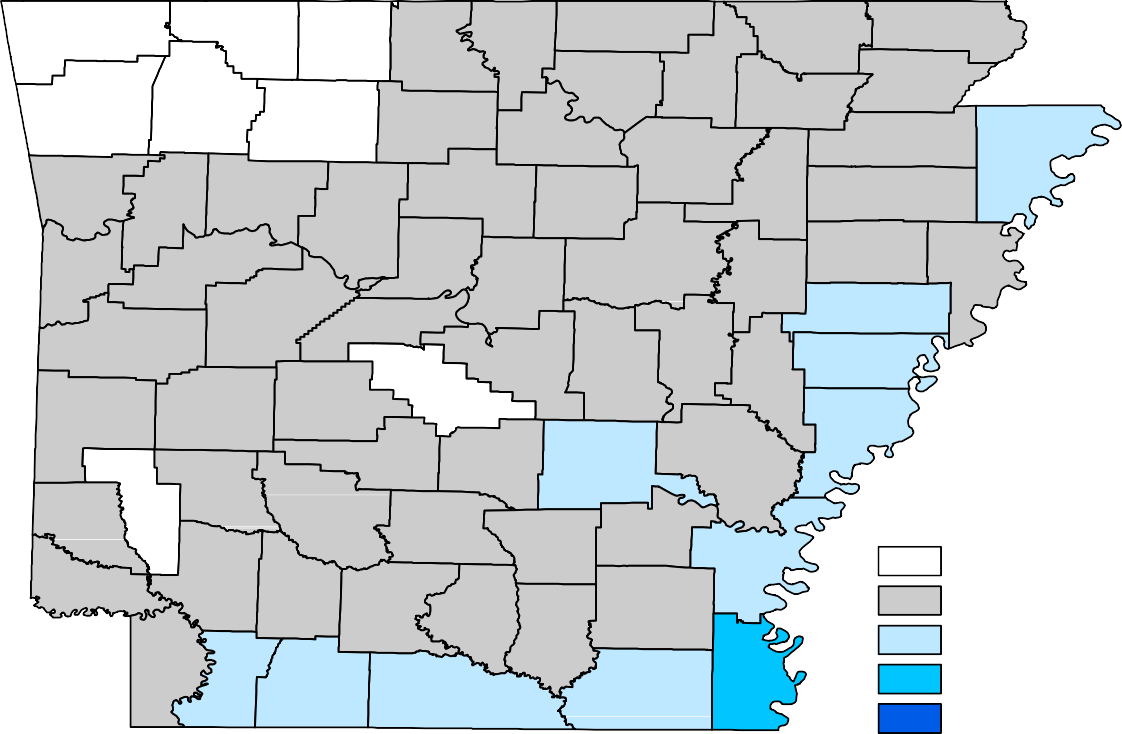 Ranked by Unemployment RatesAugust 2021 (Not Seasonally Adjusted)Local Workforce Development Areas Civilian Labor Force Estimates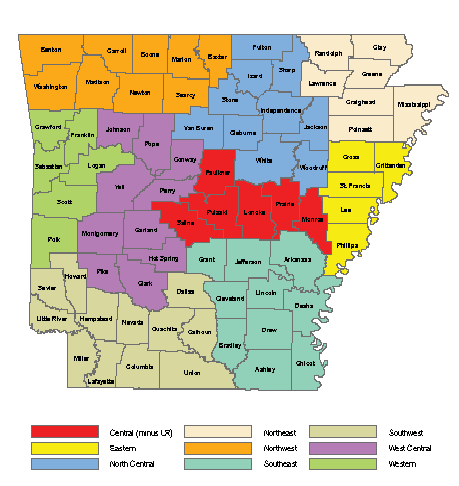 Aug 21Jul 21Aug 20Aug 21Jul 21Aug 20Civilian Labor Force1,357,3891,355,7381,341,356Civilian Labor Force1,357,8581,369,9221,347,895(NAICS)Aug 21Jul 21Aug 20OTMOTYTotal Nonfarm1259.21257.21226.92.032.3Goods Producing217.8220.0212.1-2.25.7Mining, Logging, & Construction57.858.359.1-0.5-1.3Mining & Logging5.65.55.50.10.1Construction52.252.853.6-0.6-1.4Specialty Trade Contractors33.133.234.1-0.1-1.0Manufacturing160.0161.7153.0-1.77.0Durable Goods82.182.871.6-0.710.5Nondurable Goods77.978.981.4-1.0-3.5Service Providing1041.41037.21014.84.226.6Trade, Transportation & Utilities250.1250.6247.4-0.52.7Wholesale Trade46.246.845.9-0.60.3Retail Trade138.5138.1136.90.41.6Transport, Warehousing & Utilities65.465.764.6-0.30.8Information12.612.511.30.11.3Financial Activities66.167.063.9-0.92.2Finance & Insurance52.353.250.2-0.92.1Real Estate & Rental & Leasing13.813.813.70.00.1Professional & Business Services147.8146.9135.30.912.5Professional, Scientific & Technical43.243.542.0-0.31.2Management of Companies34.834.532.90.31.9Administrative & Support Services69.868.960.40.99.4Educational & Health Services188.2186.5183.71.74.5Educational Services14.414.212.70.21.7Health Care & Social Assistance173.8172.3171.01.52.8Ambulatory Health Care61.160.459.10.72.0Social Assistance36.735.936.60.80.1Leisure & Hospitality116.7115.7107.71.09.0Arts, Entertainment & Recreation13.414.010.6-0.62.8Accommodation & Food Services103.3101.797.11.66.2Accommodation Services10.310.59.4-0.20.9Food Services93.091.287.71.85.3Other Services66.567.664.8-1.11.7Government193.4190.4200.73.0-7.3Federal Government20.520.624.1-0.1-3.6State Government73.371.673.01.70.3State Gov, Educational Services26.725.025.81.70.9State Gov, Excluding Education46.646.647.20.0-0.6Local Government99.698.2103.61.4-4.0Local Gov, Educational Services55.653.560.22.1-4.6Local Gov, Excluding Education44.044.743.4-0.70.6Aug 21Jul 21Aug 20OTMOTYCivilian Labor Force352,036359,951353,922-7,915-1,886Employment337,962343,046328,919-5,0849,043Unemployment14,07416,90525,003-2,831-10,929Unemployment Rate4.04.77.1-0.7-3.1NAICS	Aug 21Jul 21Aug 20OTMOTYTotal Nonfarm	352.6352.5344.20.18.4Goods Producing	36.737.036.7-0.30.0Mining, Logging & Construction	17.717.917.8-0.2-0.1Manufacturing	19.019.118.9-0.10.1Service Providing	315.9315.5307.50.48.4Trade, Transportation & Utilities	68.068.368.3-0.3-0.3Wholesale Trade	15.315.315.10.00.2Retail Trade	36.937.137.2-0.2-0.3Trans., Warehousing & Utilities	15.815.916.0-0.1-0.2Information	5.35.35.20.00.1Financial Activities	23.323.622.1-0.31.2Professional & Business Services	44.244.842.8-0.61.4Educational & Health Services	59.458.456.31.03.1Leisure & Hospitality	32.132.329.2-0.22.9Other Services	18.518.617.7-0.10.8Government	65.164.265.90.9-0.8Federal Government	9.89.710.50.1-0.7State Government	33.332.733.20.60.1Local Government	22.021.822.20.2-0.2Aug 21Jul 21Aug 20OTMOTYCivilian Labor Force295,155298,063281,939-2,90813,216Employment287,302288,504268,389-1,20218,913Unemployment7,8539,55913,550-1,706-5,697Unemployment Rate2.73.24.8-0.5-2.1NAICS	Aug 21Jul 21Aug 20OTMOTYTotal Nonfarm	275.1272.2257.42.917.7Goods Producing	45.545.643.7-0.11.8Mining, Logging & Construction	14.014.013.20.00.8Manufacturing	31.531.630.5-0.11.0Service Providing	229.6226.6213.73.015.9Trade, Transportation & Utilities	59.458.956.20.53.2Wholesale Trade	12.512.512.00.00.5Retail Trade	28.528.026.30.52.2Trans., Warehousing & Utilities	18.418.417.90.00.5Information	2.22.21.80.00.4Financial Activities	8.78.88.7-0.10.0Professional & Business Services	54.253.749.40.54.8Educational & Health Services	30.830.829.00.01.8Leisure & Hospitality	28.327.323.51.04.8Other Services	10.010.09.60.00.4Government	36.034.935.51.10.5Federal Government	2.92.93.50.0-0.6State Government	15.114.214.20.90.9Local Government	18.017.817.80.20.2Aug 21Jul 21Aug 20OTMOTYCivilian Labor Force118,669119,956118,171-1,287498Employment114,664115,263111,054-5993,610Unemployment4,0054,6937,117-688-3,112Unemployment Rate3.43.96.0-0.5-2.6NAICS	Aug 21Jul 21Aug 20OTMOTYTotal Nonfarm	110.5109.6108.10.92.4Goods Producing	22.622.721.9-0.10.7Mining, Logging & Construction	5.85.85.40.00.4Manufacturing	16.816.916.5-0.10.3Service Providing	87.986.986.21.01.7Trade, Transportation & Utilities	23.623.523.10.10.5Wholesale Trade	4.84.64.10.20.7Retail Trade	11.811.912.5-0.1-0.7Trans., Warehousing & Utilities	7.07.06.50.00.5Information	1.11.11.10.00.0Financial Activities	3.73.83.7-0.10.0Professional & Business Services	12.112.511.3-0.40.8Educational & Health Services	16.816.716.30.10.5Leisure & Hospitality	9.69.48.90.20.7Other Services	4.74.74.50.00.2Government	16.315.217.31.1-1.0Federal Government	1.31.31.60.0-0.3State Government	2.42.42.70.0-0.3Local Government	12.611.513.01.1-0.4Aug 21Jul 21Aug 20OTMOTYCivilian Labor Force41,40642,76841,997-1,362-591Employment39,55240,45238,353-9001,199Unemployment1,8542,3163,644-462-1,790Unemployment Rate4.55.48.7-0.9-4.2Aug 21Jul 21Aug 20OTMOTY38.438.837.5-0.40.94.64.74.5-0.10.133.834.133.0-0.30.83.93.74.10.2-0.2Aug 21Jul 21Aug 20OTMOTYCivilian Labor Force66,35367,21165,316-8581,037Employment64,21564,62161,547-4062,668Unemployment2,1382,5903,769-452-1,631Unemployment Rate3.23.95.8-0.7-2.6Aug 21Jul 21Aug 20OTMOTY59.359.057.30.32.010.910.810.30.10.648.448.247.00.21.47.77.78.10.0-0.4Aug 21Jul 21Aug 20OTMOTYCivilian Labor Force34,38134,72734,421-346-40Employment32,43532,39031,64145794Unemployment1,9462,3372,780-391-834Unemployment Rate5.76.78.1-1.0-2.4Aug 21Jul 21Aug 20OTMOTY31.631.231.10.40.55.65.65.70.0-0.126.025.625.40.40.68.58.38.60.2-0.1Aug 21Jul 21Aug 20OTMOTYCivilian Labor Force651,099662,461658,410-11,362-7,311Employment611,342616,637586,640-5,29524,702Unemployment39,75745,82471,770-6,067-32,013Unemployment Rate6.16.910.9-0.8-4.8Aug 21Jul 21Aug 20OTMOTYCivilian Labor Force63,07363,86763,855-794-782Employment59,83260,11059,774-27858Unemployment3,2413,7574,081-516-840Unemployment Rate5.15.96.4-0.8-1.3Arkadelphia Micro8,8818,4574244.88,7408,2125286.09,2248,6925325.8Batesville Micro16,29815,6566423.916,43115,6407914.816,16615,3078595.3Blytheville Micro16,57215,4501,1226.816,80415,2621,5429.217,06815,4701,5989.4Camden Micro12,16311,7194443.712,13511,6095264.312,08811,4246645.5El Dorado Micro15,35114,4439085.915,29514,2001,0957.215,47814,1481,3308.6Forrest City Micro7,8387,3944445.77,7977,2465517.18,0307,3786528.1Harrison Micro18,74718,2165312.818,60217,9366663.618,66917,7579124.9Helena-West Helena Micro6,0395,6184217.05,9295,4165138.76,4195,8565638.8Hope Micro12,65112,1914603.612,68712,1215664.512,85712,1527055.5Magnolia Micro8,7338,2834505.28,5397,9765636.68,8808,2356457.3Malvern Micro13,98813,4755133.714,13613,4946424.514,11913,2728476.0Mountain Home Micro16,39715,8265713.516,43115,7356964.216,59515,6978985.4Paragould Micro19,27418,6516233.219,42518,6337924.119,22418,1161,1085.8Russellville Micro35,04833,6551,3934.034,95533,1861,7695.134,94532,9731,9725.6Searcy Micro33,82532,5371,2883.833,29931,7371,5624.733,82531,8232,0025.9Bella Vista12,70612,3193873.012,85512,3704853.812,19211,5046885.6Benton17,27616,7685082.917,66517,0336323.617,27316,3329415.4Bentonville29,98329,2976862.330,29329,4188752.928,55427,3591,1954.2Blytheville5,5815,1893927.05,7805,12665411.35,9145,19671812.1Cabot11,86911,4913783.212,05511,6224333.611,73311,1375965.1Conway33,96232,7521,2103.634,69333,2401,4534.233,56831,8491,7195.1El Dorado6,6746,2304446.76,6996,1255748.66,8586,10275611.0Fayetteville50,50948,9901,5193.051,11149,2071,9043.748,55845,7362,8225.8Fort Smith38,82437,4881,3363.439,28637,7321,5544.038,81936,4812,3386.0Hot Springs15,52414,6428825.716,02814,9751,0536.615,82114,1981,62310.3Jacksonville11,54210,8796635.711,87111,0518206.911,85710,5991,25810.6Jonesboro39,73438,3941,3403.440,30138,6801,6214.039,28836,8472,4416.2Little Rock96,28791,4524,8355.098,50192,8955,6065.797,73689,1018,6358.8North Little Rock29,59228,0421,5505.230,37828,4841,8946.230,46827,3213,14710.3Paragould12,24811,8154333.512,35411,8035514.512,31411,4768386.8Pine Bluff16,33015,1161,2147.416,54315,1181,4258.616,51714,7921,72510.4Rogers37,63436,6739612.637,88536,8251,0602.835,90434,2471,6574.6Russellville12,49112,0034883.912,42811,8565724.612,44211,7936495.2Searcy10,2689,8713973.910,0819,6294524.510,1759,6555205.1Sherwood15,83115,2865453.416,22015,5276934.315,93514,8931,0426.5Springdale41,14440,0171,1272.741,52140,1931,3283.239,28837,3591,9294.9Texarkana, AR13,24912,5656845.213,60412,7798256.113,37612,3501,0267.7Van Buren10,3069,9873193.110,41310,0343793.610,2879,7005875.7West Memphis10,5829,9636195.810,84410,0517937.310,6159,4141,20111.3Arkansas9,8009,4843163.29,7509,3803703.89,4009,0243764.0Ashley6,8476,3684797.06,8506,2476038.87,2616,5956669.2Baxter16,39715,8265713.516,43115,7356964.216,59515,6978985.4Benton145,344141,5773,7672.6146,685142,1634,5223.1138,652132,2126,4404.6Boone15,50115,0574442.915,38314,8335503.615,48214,7057775.0Bradley4,0993,9091904.64,0643,8312335.74,2284,0012275.4Calhoun2,4422,365773.22,4172,330873.62,3982,2861124.7Carroll13,33712,9603772.813,07712,6074703.613,15512,4417145.4Chicot3,2612,9992628.03,2112,9073049.53,2532,92532810.1Clark8,8818,4574244.88,7408,2125286.09,2248,6925325.8Clay5,5435,3511923.55,4275,1812464.55,5555,2543015.4Cleburne9,0838,7063774.29,1448,6954494.99,1418,5166256.8Cleveland3,2253,1091163.63,2303,0881424.43,1933,0021916.0Columbia8,7338,2834505.28,5397,9765636.68,8808,2356457.3Conway8,3428,0203223.98,3597,9613984.88,3907,9344565.4Craighead56,21854,4381,7803.257,00154,8432,1583.855,45352,2443,2095.8Crawford26,51525,6368793.326,81625,7561,0604.026,30824,8991,4095.4Crittenden21,41720,3571,0604.921,91420,5361,3786.321,23019,2341,9969.4Cross7,1906,8992914.06,9426,5843585.27,3096,8644456.1Dallas2,8572,7401174.12,8572,7151425.02,8662,7261404.9Desha5,1584,8592995.85,0094,6463637.25,2784,8664127.8Drew7,5807,2103704.97,4497,0054446.07,6467,1445026.6Faulkner61,51259,4662,0463.362,85360,3522,5014.061,01557,8273,1885.2Franklin7,4637,2052583.57,3477,0223254.47,4647,0673975.3Fulton4,8434,6731703.54,9064,6962104.34,7244,4912334.9Garland41,40639,5521,8544.542,76840,4522,3165.441,99738,3533,6448.7Grant8,2097,9572523.18,3468,0443023.68,1397,7244155.1Greene19,27418,6516233.219,42518,6337924.119,22418,1161,1085.8Hempstead9,2578,9333243.59,2638,8723914.29,3748,8914835.2Hot Spring13,98813,4755133.714,13613,4946424.514,11913,2728476.0Howard5,6355,4661693.05,5705,3542163.95,5715,2822895.2Independence16,29815,6566423.916,43115,6407914.816,16615,3078595.3Izard4,5484,3242244.94,3584,0872716.24,6474,2733748.0Jackson5,7855,5082774.85,6515,3193325.95,8905,4933976.7Jefferson27,24325,5821,6616.127,58025,5851,9957.227,39425,0342,3608.6Johnson9,5319,0584735.09,5818,9875946.29,7429,1545886.0Lafayette2,3622,2371255.32,3362,1811556.62,4092,2171928.0Lawrence6,6906,4152754.16,5196,1613585.56,6156,1864296.5Lee2,7432,6001435.22,6902,5311595.92,8692,6522177.6Lincoln3,9133,7441694.33,9173,7172005.13,8343,6052296.0Little River5,3085,0912174.15,4445,1762684.95,3625,0203426.4Logan8,6938,3633303.88,5508,1424084.88,7768,2465306.0Lonoke33,49832,4431,0553.134,09932,8151,2843.833,34531,4441,9015.7Madison7,8967,6732232.87,9087,6292793.57,3787,0842944.0Marion6,1815,9442373.86,2355,9372984.86,1495,7743756.1Miller19,21118,3378744.519,75018,6501,1005.619,30618,0241,2826.6Mississippi16,57215,4501,1226.816,80415,2621,5429.217,06815,4701,5989.4Monroe2,7072,5761314.82,6512,4871646.22,7402,5491917.0Montgomery3,1302,9961344.33,0822,9231595.23,0442,8461986.5Nevada3,3943,2581364.03,4243,2491755.13,4833,2612226.4Newton3,2463,159872.73,2193,1031163.63,1873,0521354.2Ouachita9,7219,3543673.89,7189,2794394.59,6909,1385525.7Perry4,2424,0741684.04,3174,1211964.54,1513,9362155.2Phillips6,0395,6184217.05,9295,4165138.76,4195,8565638.8Pike4,4814,3021794.04,3154,1112044.74,3484,1062425.6Poinsett10,1359,7773583.510,2109,7784324.29,8639,3035605.7Polk8,0097,6823274.17,8217,4024195.48,0757,5605156.4Pope27,06725,9781,0894.027,05525,6601,3955.227,10525,5241,5815.8Prairie3,6793,5631163.23,5593,4181414.03,6193,4391805.0Pulaski186,642177,8218,8214.7191,180180,62610,5545.5189,556173,24916,3078.6Randolph7,5247,2472773.77,4647,1223424.67,4296,9884415.9St. Francis7,8387,3944445.77,7977,2465517.18,0307,3786528.1Saline57,93356,2011,7323.059,15657,0882,0683.557,71654,7392,9775.2Scott4,3044,1681363.24,2494,0801694.04,2834,0991844.3Searcy3,0462,9191274.22,9332,7811525.23,0062,8371695.6Sebastian55,95554,0261,9293.456,65354,3772,2764.055,86552,5743,2915.9Sevier5,5795,3462334.25,5475,2642835.15,5435,2363075.5Sharp5,5795,3062734.95,6465,3213255.85,5885,2143746.7Stone4,8734,6712024.14,7474,4902575.44,7794,4753046.4Union15,35114,4439085.915,29514,2001,0957.215,47814,1481,3308.6Van Buren5,9035,6452584.45,8745,5643105.35,7665,3983686.4Washington130,973127,4523,5212.7132,385128,0164,3693.3125,220118,9856,2355.0White33,82532,5371,2883.833,29931,7371,5624.733,82531,8232,0025.9Woodruff2,8712,7401314.62,7362,5711656.02,7802,6261545.5Yell7,9817,6773043.87,9007,5263744.77,8407,4493915.0